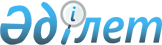 Қалалық мәслихаттың 2011 жылғы 12 желтоқсандағы N 50/440 "2012-2014 жылдарға арналған қалалық бюджет туралы" шешіміне өзгерістер енгізу туралыМаңғыстау облысы Ақтау қалалық мәслихатының 2012 жылғы 10 желтоқсандағы № 8/84 шешімі. Маңғыстау облысының Әділет департаментінде 2012 жылғы 14 желтоқсанда № 2180 тіркелді

      Қазақстан Республикасының 2008 жылғы 4 желтоқсандағы №95-IV Бюджет кодексінің 109 бабына, Қазақстан Республикасының 2001 жылғы 23 қаңтардағы №148 «Қазақстан Республикасындағы жергілікті мемлекеттік басқару және өзін-өзі басқару туралы» Заңының 6 бабы 1тармағының 1) тармақшасына және «Облыстық мәслихаттың 2011 жылғы 6 желтоқсандағы №39/448 «2012-2014 жылдарға арналған облыстық бюджет туралы» шешіміне өзгерістер енгізу туралы» облыстық мәслихаттың 2012 жылғы 7 желтоқсандағы № 7/78 шешіміне (нормативтік құқықтық актілерді мемлекеттік тіркеу Тізілімінде 2012 жылғы 14 желтоқсанда №2171 болып тіркелген) сәйкес, қалалық мәслихат ШЕШІМ ЕТТІ:



      Қалалық мәслихаттың 2011 жылғы 12 желтоқсандағы № 50/440 «2012-2014 жылдарға арналған қалалық бюджет туралы» (нормативтік құқықтық кесімдерді мемлекеттік тіркеу Тізілімінде 2011 жылғы 28 желтоқсанда № 11-1-169 болып тіркелген, 2011 жылғы 29 желтоқсандағы № 220-221 «Маңғыстау» газетінде жарияланған) шешіміне келесі өзгерістер енгізілсін:



      «2012-2014 жылдарға арналған қала бюджеті 1 қосымшаға сәйкес, соның ішінде 2012 жылға келесі көлемдерде бекітілсін:

      1) кірістер – 15 756 335 мың теңге, оның ішінде: 

      салықтық түсімдер бойынша – 11 600 196 мың теңге;

      салықтық емес түсімдер бойынша – 353 566 мың теңге;

      негізгі капиталды сатудан түсетін түсімдер – 534 717 мың теңге;

      трансферттер түсімі бойынша – 3 267 856 мың теңге;

      2) шығындар – 15 912 736,7 мың теңге; 

      3) таза бюджеттік кредиттеу – 3 537 500 мың теңге, соның ішінде:

      бюджеттік кредиттер – 3 537 500 мың теңге;

      бюджеттік кредиттерді өтеу – 0 мың теңге;

      4) қаржы активтерiмен операциялар бойынша сальдо – 166 430 мың теңге, соның ішінде:

      қаржы активтерiн сатып алу – 166 430 мың теңге;

      мемлекеттің қаржы активтерін сатудан түсетін түсімдер – 0 мың теңге;

      5) бюджет тапшылығы (профициті) – 3 860 331,7 мың теңге;

      6) бюджет тапшылығын қаржыландыру (профицитін пайдалану) – 3 860 331,7 мың теңге, соның ішінде:

      қарыздар түсімі – 3 537 500 мың теңге;

      қарыздарды өтеу – 0 мың теңге;

      бюджет қаражатының пайдаланылатын қалдықтары – 322 831,7 мың теңге».



      Көрсетілген шешімнің 1 қосымшасы осы шешімнің 1 қосымшасына сәйкес жаңа редакцияда жазылсын.



      2 тармақта:

      2 абзацтағы «22,1» саны «22,3» санымен ауыстырылсын; 

      3 абзацтағы «19,5» саны «23,4» санымен ауыстырылсын; 

      6 абзацтағы «44,7» саны «14,5» санымен ауыстырылсын;



      4 тармақ келесі мазмұнда жаңа редакцияда жазылсын:

      «4. Қалалық мәслихаттың 2012 жылғы 23 қарашадағы №7/71 шешіміне сәйкес, Ақтау қаласының күндізгі білім беру мекемелерінде оқитындарға қалаішілік қоғамдық көліктерде (таксиден басқа) жеңілдікпен жүру құқығын ұсыну»;



      6 тармақта:

      2 абзацтағы «235 790» саны «340 790» санымен ауыстырылсын; 

      3 абзацтағы «20 485» саны «20 470» санымен ауыстырылсын; 

      4 абзацтағы «116 275» саны «113 959» санымен ауыстырылсын; 

      5 абзацтағы «3 655» саны «4 385» санымен ауыстырылсын; 

      6 абзацтағы «46 497» саны «2 886» санымен ауыстырылсын; 

      7 абзацтағы «38 832» саны «38 451» санымен ауыстырылсын; 

      8 абзацтағы «5 039» саны «4 039» санымен ауыстырылсын; 

      9 абзацтағы «15 350» саны «13 850» санымен ауыстырылсын; 

      10 абзацтағы «9 292» саны «6 792» санымен ауыстырылсын; 

      11 абзацтағы «24 630» саны «4 880» санымен ауыстырылсын; 

      13 абзацтағы «227» саны «228» санымен ауыстырылсын;



      7 тармақтағы «2 517 790» саны «2 706 642» санымен ауыстырылсын; 



      7-1 тармақта:

      2 абзац алынып тасталсын; 



      8 тармақтағы «10 210» саны «2009,3» санымен ауыстырылсын. 



      2. Осы шешім оның бірінші ресми жарияланған күннен бастап қолданысқа енгізіледі және 2012 жылғы 1 қаңтардан бастап пайда болған қатынастарға таралады.

       Сессия төрағасы                       Қалалық мәслихаттың

                                            хатшысы

         Қ. Озғамбаев                             М. Молдағұлов

 

 

 «КЕЛІСІЛДІ»«Ақтау қалалық экономика және

бюджеттік жоспарлау бөлімі»

мемлекеттік мекемесінің бастығы

А. Ким

«10» желтоқсан 2012 жыл

Қалалық мәслихаттың

2012 жылғы 10 желтоқсандағы

№8/84 шешіміне

1-қосымша 

2012 жылға арналған Ақтау қаласының бюджеті
					© 2012. Қазақстан Республикасы Әділет министрлігінің «Қазақстан Республикасының Заңнама және құқықтық ақпарат институты» ШЖҚ РМК
				СанатыСомасы, мың теңгеСыныбыСыныбыСомасы, мың теңгеIшкi сыныбыIшкi сыныбыСомасы, мың теңгеАтауыСомасы, мың теңге1. КІРІСТЕР15 756 3351Салықтық түсiмдер11 600 19601Табыс салығы4 880 5142Жеке табыс салығы4 880 51403Әлеуметтік салық3 540 3711Әлеуметтік салық3 540 37104Меншiкке салынатын салықтар2 224 7141Мүлiкке салынатын салықтар1 287 3933Жер салығы235 7934Көлiк құралдарына салынатын салық701 4635Бірыңғай жер салығы6505Тауарларға, жұмыстарға және қызметтерге салынатын ішкі салықтар579 7922Акциздер55 6423Табиғи және басқа ресурстарды пайдаланғаны үшін түсетін түсімдер233 2194Кәсiпкерлiк және кәсiби қызметті жүргiзгенi үшiн алынатын алымдар221 0245Ойын бизнесіне салық69 90708Заңдық мәндi iс-әрекеттердi жасағаны және (немесе) оған уәкілеттігі бар мемлекеттік органдар немесе лауазымды адамдар құжаттар бергені үшін алынатын міндетті төлемдер374 8051Мемлекеттiк баж374 8052Салықтық емес түсімдер353 56601Мемлекеттік меншіктен түсетін кірістер19 4521Мемлекеттiк кәсiпорындардың таза кiрiсі бөлiгiнің түсiмдері2 4525Мемлекеттік меншігіндегі мүлікті жалға беруден түсетін кірістер17 00002Мемлекеттiк бюджеттен қаржыландырылатын мемлекеттiк мекемелердiң тауарларды (жұмыстарды, қызметтерді) өткiзуiнен түсетін түсiмдер1 5731Мемлекеттiк бюджеттен қаржыландырылатын мемлекеттiк мекемелердiң тауарларды (жұмыстарды, қызметтерді) өткiзуiнен түсетін түсiмдер1 57303Мемлекеттік бюджеттен қаржыландырылатын мемлекеттік мекемелер ұйымдастыратын мемлекеттік сатып алуды өткізуден түсетін ақша түсімдері1 0001Мемлекеттік бюджеттен қаржыландырылатын мемлекеттік мекемелер ұйымдастыратын мемлекеттік сатып алуды өткізуден түсетін ақша түсімдері1 00004Мемлекеттік бюджеттен қаржыландырылатын, сондай-ақ Қазақстан Республикасы Ұлттық Банкінің бюджетінен (шығыстар сметасынан) ұсталатын және қаржыландырылатын мемлекеттік мекемелер салатын айыппұлдар, өсімпұлдар, санкциялар, өндіріп алулар316 0351Мұнай секторы ұйымдарынан түсетін түсімдерді қоспағанда, мемлекеттік бюджеттен қаржыландырылатын, сондай-ақ Қазақстан Республикасы Ұлттық Банкінің бюджетінен (шығыстар сметасынан) ұсталатын және қаржыландырылатын мемлекеттік мекемелер салатын айыппұлдар, өсімпұлдар, санкциялар, өндіріп алулар316 03506Басқа да салықтық емес түсімдер15 5061Басқа да салықтық емес түсімдер15 5063Негізгі капиталды сатудан түсетiн түсімдер534 71701Мемлекеттiк мекемелерге бекітілген мемлекеттiк мүлiктi сату74 0001Мемлекеттiк мекемелерге бекітілген мемлекеттiк мүлiктi сату74 00003Жерді және материалдық емес активтерді сату 460 7171Жерді сату 416 1452Материалдық емес активтерді сату44 5724Трансферттердің түсімдері3 267 85602Мемлекеттік басқарудың жоғары тұрған органдарынан түсетін трансферттер3 267 8562Облыстық бюджеттен түсетін трансферттер3 267 856Функционалдық топСомасы, мың тенгеБюджеттік бағдарлама әкімшілігіБюджеттік бағдарлама әкімшілігіБюджеттік бағдарлама әкімшілігіСомасы, мың тенгеБағдарламаБағдарламаСомасы, мың тенгеАтауыСомасы, мың тенге2. ШЫҒЫНДАР15 912 736,701Жалпы сипаттағы мемлекеттік қызметтер 171 549112Қалалық мәслихаттың аппараты15 705001Аудан (облыстық маңызы бар қала) мәслихатының қызметін қамтамасыз ету жөніндегі қызметтер15 705122Қала әкімінің аппараты79 749001Аудан (облыстық маңызы бар қала) әкімінің қызметін қамтамасыз ету жөніндегі қызметтер76 849003Мемлекеттік органның күрделі шығыстары2 900123Өмірзақ селосы әкімінің аппараты12 770001Қаладағы аудан, аудандық маңызы бар қаланың, кент, ауыл (село), ауылдық (селолық) округ әкімінің қызметін қамтамасыз ету жөніндегі қызметтер11 790022Мемлекеттік органның күрделі шығыстары143024Ақпараттық жүйелер құру837452Қаржы бөлімі52 264001Ауданның (областық маңызы бар қаланың) бюджетін орындау және ауданның (облыстық маңызы бар қаланың) коммуналдық меншігін басқару саласындағы мемлекеттік саясатты іске асыру жөніндегі қызметтер19 437003Салық салу мақсатында мүлікті бағалауды жүргізу9 250004Біржолғы талондарды беру жөніндегі жұмысты ұйымдастыру және біржолғы талондарды сатудан түскен сомаларды толық алынуын қамтамасыз ету17 315011Коммуналдық меншікке түскен мүлікті есепке алу, сақтау, бағалау және сату 5 645018Мемлекеттік органның күрделі шығыстары617453Экономика және бюджеттік жоспарлау бөлімі11 061001Экономикалық саясатты, мемлекеттік жоспарлау жүйесін қалыптастыру мен дамыту және ауданды (облыстық маңызы бар қаланы) басқару саласындағы мемлекеттік саясатты іске асыру жөніндегі қызметтер10 754004Мемлекеттік органның күрделі шығыстары30702Қорғаныс13 403122Қала әкімінің аппараты13 403005Жалпыға бірдей әскери міндетті атқару шеңберіндегі іс-шаралар13 40303Қоғамдық тәртіп, қауіпсіздік, құқықтық, сот, қылмыстық-атқару қызметі574 806458Тұрғын үй-коммуналдық шаруашылығы, жолаушылар көлігі және автомобиль жолдары бөлімі73 142021Елдi мекендерде жол қозғалысы қауiпсiздiгін қамтамасыз ету73 142467Құрылыс бөлімі501 664066Қоғамдық тәртіп пен қауіпсіздік объектілерін салу501 66404Білім беру8 190 865464Білім бөлімі8 100 107001Жергілікті деңгейде білім беру саласындағы мемлекеттік саясатты іске асыру жөніндегі қызметтер24 429003Жалпы білім беру4 043 480005Ауданның (облыстык маңызы бар қаланың) мемлекеттік білім беру мекемелер үшін оқулықтар мен оқу-әдiстемелiк кешендерді сатып алу және жеткізу96 439006Балаларға қосымша білім беру289 059007Аудандық (қалалық) ауқымдағы мектеп олимпиадаларын және мектептен тыс іс-шараларды өткiзу15 193009Мектепке дейінгі тәрбиелеу мен оқытуды қамтамасыз ету1 570 089012Мемлекеттік органның күрделі шығыстары450015Республикалық бюджеттен берілетін трансферттер есебінен жетім баланы (жетім балаларды) және ата-аналарының қамқорынсыз қалған баланы (балаларды) күтіп-ұстауға асыраушыларына ай сайынғы ақшалай қаражат төлемдері38 451020Республикалық бюджеттен берілетін трансферттер есебінен үйде оқытылатын мүгедек балаларды жабдықпен, бағдарламалық қамтыммен қамтамасыз ету 2 886021Республикалық бюджеттен берілетін нысаналы трансферттер есебінен жалпы үлгідегі, арнайы (түзетү), дарынды балалар үшін мамандандырылған, жетім балалар мен ата-аналарының қамқорынсыз қалған балалар үшін балабақшалар, шағын орталықтар, мектеп интернаттары, кәмелеттік жаска толмағандарды бейімдеу орталықтары тәрбиешілеріне біліктілік санаты үшін қосымша ақының мөлшерін ұлғайту18 324040Мектепке дейінгі білім беру ұйымдарында мемлекеттік білім беру тапсырысын іске асыруға340 790063Республикалық бюджеттен берілетін трансферттер есебінен "Назарбаев Зияткерлік мектептері" ДБҰ-ның оқу бағдарламалары бойынша біліктілікті арттырудан өткен мұғалімдерге еңбекақыны арттыру4 385064Республикалық бюджеттен берілетін нысаналы трансферттер есебінен жалпы үлгідегі, арнайы (түзету), дарынды балалар үшін мамандандырылған, жетім балалар мен ата-аналарының қамқорынсыз қалған балалар үшін бастауыш, негізгі орта, жалпы орта білім: мектеп, мектеп-интернаттар ұйымдарының мұғалімдеріне біліктілік санаты үшін қосымша ақының мөлшерін ұлғайту95 635067Ведомстволық бағыныстағы мемлекеттік мекемелерінің және ұйымдарының күрделі шығыстары1 560 497467Құрылыс бөлімі90 758037Білім беру объектілерін салу және реконструкциялау90 75806Әлеуметтік көмек және әлеуметтік қамтамасыз ету581 214123Өмірзақ селосы әкімінің аппараты465003Мұқтаж азаматтарға үйінде әлеуметтік көмек көрсету465451Жұмыспен қамту және әлеуметтік бағдарламалар бөлімі577 013001Жергілікті деңгейде жұмыспен қамтуды қамтамасыз ету және халық үшін әлеуметтік бағдарламаларды іске асыру саласындағы мемлекеттік саясатты іске асыру жөніндегі қызметтер 54 846002Еңбекпен қамту бағдарламасы99 355005Мемлекеттік атаулы әлеуметтік көмек16 592006Тұрғын үй көмегі13 240007Жергілікті өкілетті органдардың шешімі бойынша мұқтаж азаматтардың жекелеген топтарына әлеуметтік көмек215 846010Үйден тәрбиеленіп оқытылатын мүгедек балаларды материалдық қамтамасыз ету5 777011Жәрдемақыларды және басқа да әлеуметтік төлемдерді есептеу, төлеу мен жеткізу бойынша қызметтерге ақы төлеу1 401013Белгіленген тұрғылықты жері жоқ тұлғаларды әлеуметтік бейімдеу31 766014Мұқтаж азаматтарға үйде әлеуметтік көмек көрсету 80 58601618 жасқа дейінгі балаларға мемлекеттік жәрдемақылар6 883017Мүгедектерді оңалту жеке бағдарламасына сәйкес, мұқтаж мүгедектерді міндетті гигиеналық құралдармен және ымдау тілі мамандарының қызмет көрсетуін, жеке көмекшілермен қамтамасыз ету32 304021Мемлекеттік органның күрделі шығыстары400023Жұмыспен қамту орталықтарының қызметін қамтамасыз ету13 850067Ведомстволық бағыныстағы мемлекеттік мекемелерінің және ұйымдарының күрделі шығыстары4 167464Білім беру бөлімі3 736008Жергілікті өкілдік органдардың шешімі бойынша білім беру ұйымдарының күндізгі оқу нысанында білім алушылар мен тәрбиеленушілерді қоғамдық көлікте (таксиден басқа) жеңілдікпен жол жүру түрінде әлеуметтік қолдау 3 73607Тұрғын үй -коммуналдық шаруашылық4 244 600,4123Өмірзақ селосы әкімінің аппараты25 525008Елді мекендердің көшелерін жарықтандыру5 065009Елді мекендердің санитариясын қамтамасыз ету11 532011Елді мекендерді абаттандыру мен көгалдандыру8 928467Құрылыс бөлімі3 016 021,4003Мемлекеттік коммуналдық тұрғын үй қорының тұрғын үйін жобалау, салу және (немесе) сатып алу867 562004Инженерлік коммуникациялық инфрақұрылымды жобалау,дамыту, жайластыру және (немесе) сатып алу454 075,4005Коммуналдық шаруашылықты дамыту88 182006Сумен жабдықтау және су бұру жүйесін дамыту1 194 874007Қаланы және елді мекендерді абаттандыруды дамыту411 328458Тұрғын үй коммуналдық шаруашылығы, жолаушылар көлігі және автомобиль жолдары бөлімі1 195 652003Мемлекеттік тұрғын үй қорының сақталуын ұйымдастыру45005Авариялық және ескі тұрғын үйлерді бұзу4 100012Сумен жабдықтау және су бұру жүйесінің жұмыс істеуі11 261015Елді мекендердің көшелерін жарықтандыру143 867016Елді мекендердің санитариясын қамтамасыз ету370 558017Жерлеу орындарын күтіп ұстау және туысы жоқтарды жерлеу10 683018Елді мекендерді абаттандыру және көгалдандыру615 741026Қаланың коммуналдық меншігіндегі жылу жүйелерін қолдануды ұйымдастыру39 397479Тұрғын-үй инспекциясы бөлімі7 402001Жергілікті деңгейде тұрғын-үй қоры саласындағы мемлекеттік саясатты іске асыру жөніндегі қызметтер6 436005Мемлекеттік органның күрделі шығыстары96608Мәдениет, спорт, туризм және ақпараттық кеңістік325 657455Мәдениет және тілдерді дамыту бөлімі264 984001Жергілікті деңгейде тілдерді және мәдениетті дамыту саласындағы мемлекеттік саясатты іске асыру жөніндегі қызметтер8 859003Мәдени-демалыс жұмысын қолдау223 176006Аудандық (қалалық) кітапханалардың жұмыс істеуі32 949456Ішкі саясат бөлімі41 551001Жергілікті деңгейде аппарат, мемлекеттілікті нығайту және азаматтардың әлеуметтік сенімділігін қалыптастыру саласында мемлекеттік саясатты іске асыру жөніндегі қызметтер15 792002Газеттер мен журналдар арқылы мемлекеттік ақпараттық саясат жүргізу жөніндегі қызметтер16 504003Жастар саясаты саласындағы өңірлік бағдарламаларды iске асыру1 405005Телерадио хабарларын тарату арқылы мемлекеттік ақпараттық саясатты жүргізу жөніндегі қызметтер7 850465Дене шынықтыру және спорт бөлімі19 122001Жергілікті деңгейде дене шынықтыру және спорт саласындағы мемлекеттік саясатты іске асыру жөніндегі қызметтер6 398004Мемлекеттік органның күрделі шығыстары135006Аудандық (облыс маңызы бар қалалық) деңгейде спорттық жарыстар өткізу8 104007Әртүрлі спорт түрлері бойынша ауданның (облыстық маңызы бар қаланың) құрама командаларының мүшелерін дайындау және олардың облыстық спорт жарыстарына қатысуы4 48509Отын-энергетика кешені және жер қойнауын пайдалану226 242467Құрылыс бөлімі226 242009Жылу-энергетикалық жүйені дамыту226 24210Ауыл, су, орман, балық шаруашылығы, ерекше қорғалатын табиғи аумақтар, қоршаған ортаны және жануарлар дүниесін қорғау, жер қатынастары34 712453Экономика және бюджеттік жоспарлау бөлімі228099Мамандардың әлеуметтік көмек көрсетуі жөніндегі шараларды іске асыру228474Ауыл шаруашылығы және ветеринария бөлімі8 639001Жергілікті деңгейде ауыл шаруашылығы және ветеринария саласындағы мемлекеттік саясатты іске асыру жөніндегі қызметтер8 069012Ауыл шаруашылығы жануарларын бірдейлендіру жөніндегі іс-шараларды жүргізу86013Эпизоотияға қарсы іс-шаралар жүргізу484463Жер қатынастары бөлімі25 845001Аудан (облыстық манызы бар қала) аумағында жер қатынастарын реттеу саласындағы мемлекеттік саясатты іске асыру жөніндегі қызметтер17 774003Елдi мекендердi жер-шаруашылық орналастыру4 947004Жердi аймақтарға бөлу жөнiндегi жұмыстарды ұйымдастыру3 12411Өнеркәсіп, сәулет, қала құрылысы және құрылыс қызметі46 965467Құрылыс бөлімі19 465001Жергілікті деңгейде құрылыс саласындағы мемлекеттік саясатты іске асыру жөніндегі қызметтер19 385017Мемлекеттік органның күрделі шығыстары80468Сәулет және қала құрылысы бөлімі27 500001Жергілікті деңгейде сәулет және қала құрылысы саласындағы мемлекеттік саясатты іске асыру жөніндегі қызметтер12 684003Ауданның қала құрылысы даму аумағын және елді мекендердің бас жоспарлары схемаларын әзірлеу14 296Мемлекеттік органның күрделі шығыстары52012Көлік және коммуникация378 917458Тұрғын үй коммуналдық шаруашылығы, жолаушылар көлігі және автомобиль жолдары бөлімі378 917022Көлік инфрақұрылымын дамыту118 995023Автомобиль жолдарының жұмыс істеуін қамтамасыз ету259 92213Өзгелер898 661,3469Кәсіпкерлік бөлімі29 453001Жергілікті деңгейде кәсіпкерлік пен өнеркәсіпті дамыту саласындағы мемлекеттік саясатты іске асыру жөніндегі қызметтер9 501003Кәсіпкерлік қызметті қолдау 19 952452Қаржы бөлімі2 009,3012Ауданның (облыстық маңызы бар қаланың) жергілікті атқарушы органының резерві 2 009,3453Экономика және бюджеттік жоспарлау бөлімі5 500003Жергілікті бюджеттік инвестициялық жобалардың және концессиялық жобалардың техникалық-экономикалық негіздемелерін әзірлеу және оған сараптама жүргізу 5 500458Тұрғын үй коммуналдық шаруашылығы, жолаушылар көлігі және автомобиль жолдары бөлімі80 182001Жергілікті деңгейде тұрғын үй-коммуналдық шаруашылығы, жолаушылар көлігі және автомобиль жолдары саласындағы мемлекеттік саясатты іске асыру жөніндегі қызметтер31 382067Ведомстволық бағыныстағы мемлекеттік мекемелерінің және ұйымдарының күрделі шығыстары48 800467Құрылыс бөлімі781 517077"Өңірлерді дамыту" бағдарламасы шеңберінде инженерлік инфрақұрылымын дамыту781 51715Трансферттер225 145452Қаржы бөлімі225 145006Пайдаланылмаған (толық пайдаланылмаған) нысаналы трансферттерді қайтару225 1453. ТАЗА БЮДЖЕТТІК КРЕДИТТЕУ 3 537 500Бюджеттік кредиттер 3 537 500467Құрылыс бөлімі3 537 500019Тұрғын үй салу3 537 500Бюджеттік кредиттерді өтеу 04. ҚАРЖЫ АКТИВТЕРІМЕН ОПЕРАЦИЯЛАР БОЙЫНША САЛЬДО166 430Қаржы активтерін сатып алу166 43013Өзгелер166 430452Қаржы бөлімі9 650014Заңды тұлғалардың жарғылық капиталын қалыптастыру немесе ұлғайту 9 650458Тұрғын үй коммуналдық шаруашылығы, жолаушылар көлігі және автомобиль жолдары бөлімі156 780065Заңды тұлғалардың жарғылық капиталын қалыптастыру немесе ұлғайту 156 780Мемлекеттің қаржы активтерін сатудан түсетін түсімдер05. БЮДЖЕТ ТАПШЫЛЫҒЫ (ПРОФИЦИТІ)-3 860 331,76. БЮДЖЕТ ТАПШЫЛЫҒЫН ҚАРЖЫЛАНДЫРУ (ПРОФИЦИТІН ПАЙДАЛАНУ)3 860 331,77Қарыздар түсімі3 537 50001Мемлекеттік ішкі қарыздар3 537 5002Қарыз алу келісім-шарттары3 537 50016Қарыздарды өтеу0Бюджет қаражатының пайдаланылатын қалдықтары322 831,7